Aby aktywować linki należy przytrzymać klawisz Ctrl  i kliknąć na łącze.ROZRUSZANKA PORANNA - ćwicz z Kubusiem 2https://www.youtube.com/watch?v=yUSNJlErIfIII. ZAJĘCIE 1 – AKTYWNOŚĆ RUCHOWAT: Zestaw ćwiczeń- ćwiczę z mamą film yotoobehttps://tiny.pl/tz48sZapraszamy również do zabawy z kostką. Należy wyciąć kostkę zamieszczoną na końcu, skleić i już można się bawić.  Gdy nie ma możliwości wydrukowania można wykonać rysunki na kartce samodzielnie. Można też rysunki nakleić na kostkę posiadaną już w domu lub pudełko o odpowiednim kształcie. Miłej zabawy 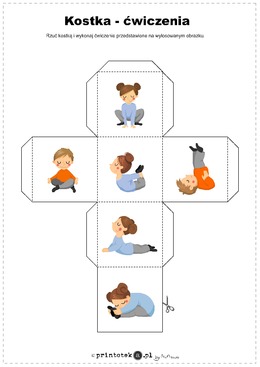 ZAJĘCIE 2 – AKTYWNOŚĆ JĘZYKOWADoskonalenie umiejętności budowania dłuższych wypowiedzi słownych.T: WIOSENNE PRZYGODY KRASNALA. Film animowany zrealizowany na motywach opowieści Lucyny Krzemienieckiej ,,O przygodach Krasnala Hałabały".https://tiny.pl/tz4scZapraszamy do obejrzenia filmu wspólnie z rodzicami.a. Proponujemy, by dziecko samodzielne opowiedziało przygody krasnala.b. Następnie zadajemy kilka pytań dotyczących treści utworu. - Kogo spotyka krasnal podczas wiosennego spaceru po zielonym, ożywionym po zimie lesie?- Policz ile zwierzątek spotkał.- Spróbuj wymienić je wg kolejnościc) Wykonanie kilku ilustracji do bajki. Stworzenie książeczki obrazkowej- Przygody krasnalad) Na koniec zapraszamy dziecko aby nadało tytuł każdemu z obrazków, np.: skrzat spotyka żabkę, krasnoludek maluje kropki biedronce.Zależy nam, by dziecko wypowiadało się pełnym zdaniem. IV. PROPOZYCJE ZABAW DODATKOWYCHSzlaczki do wydruku (można również korzystając z podpowiedzi kreślić je bez drukowania)http://proliberis.org/images/dla_dzieci/alfabet_cyfry_szlaczki/proliberis_org_szlaczki_01.pdfW wolnym czasie proponujemy zabawy w tetr. Jak zrobić teatrzyk domowy, podpowiedź poniżej. 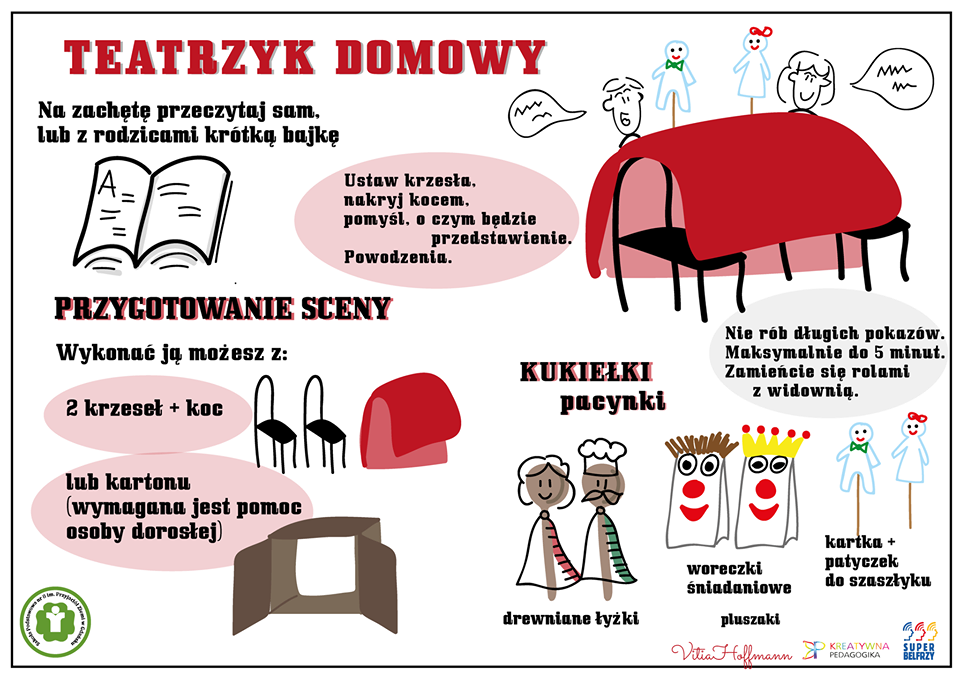 Na koniec proponujemy zabawę, która rozwija koncentrację i pamięć wzrokową. Do tej zabawy wystarczy 8 kartek w 4 kolorach. Jeśli nie mamy, mogą być inne przedmioty, np. podkładki pod kubeczki.https://www.youtube.com/watch?v=um0aM4rhcgg&feature=youtu.be&fbclid=IwAR1dJ2uYu3I4-hMiBwdwa8QL1yih26kd4jqrFtfBGDDoacvZOnakR4OQdBI&app=desktopDziękujemy również bardzo za zdjęcia i filmy, które zamieszczacie na grupowym czacie. Czekamy na więcej. Miłego dnia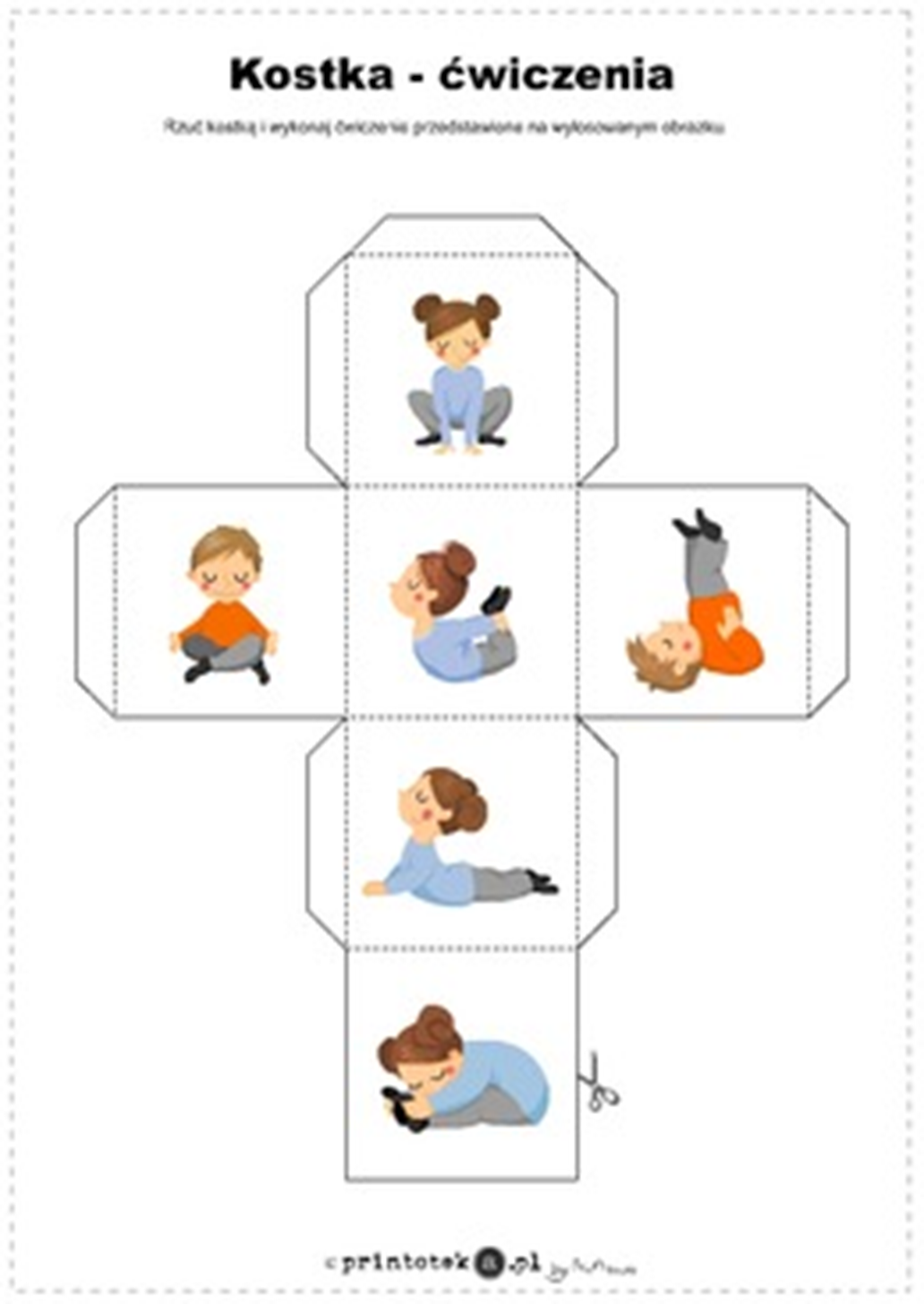 